Поможет только человек!!!В педиатрическом отделении ЦРБ  на настоящий момент проживают 4 детей-сирот, остро нуждающихся в помощи и внимании (3 новорожденных и одна девочка 3х лет).Им необходимы:Пеленки байковые;Памперсы;Одежда от одного года до 3х лет (колготки, рубашки, платья, белье, теплые вещи и др.);Развивающие игры;Фломастеры, цветные карандаши, разукрашки, альбомы, наборы для творчества;Детские книжки;Детская мебель;ПО ТРЕБОВАНИЮ СЭС ВСЕ ВЕЩИ ОБЯЗАТЕЛЬНО ДОЛЖНЫ БЫТЬ НОВЫМИ, С ЯРЛЫКАМИ И БИРКАМИ.Отдел по Внеучебной работе совместно со студенческим профсоюзным комитетом предлагает:1. Организовать сбор денежных средств для закупки вещей первой необходимости в учебно-административном корпусе, в котором будет установлена специальная урна, куда любой желающий мог бы пожертвовать деньги. (до 30.11.2012 г.)2. Организовать сбор и вывоз вещей, игрушек, канцтоваров и т.п. с кафедр, структурных подразделений, купленных самостоятельно. (до 30.11.2012 г.)3. Помимо материальной помощи дети остро нуждаются во внимании. Предлагаем организовать волонтерскую бригаду из числа студентов и преподавателей ТИ (ф) СВФУ, желающих принять участие в жизни детей: чтение книг, беседы и т.п.детей.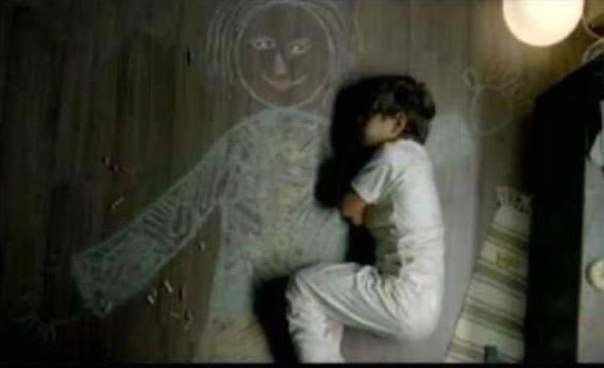 